ONE-PAGE BUSINESS STRATEGIC 
PLAN TEMPLATE for Microsoft Word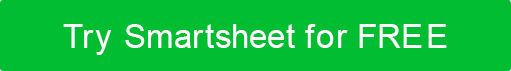 The following provides a clear and strategic overview of [company name], guiding the company's direction and showcasing its plans for growth.1VISION STATEMENTDefine the future state your company aims to achieve, encapsulating its aspirations and guiding its strategic direction.2MISSION STATEMENTSummarize the purpose of your company, focusing on what it does, whom it serves, and how it distinguishes itself.3CORE VALUESList the principles and ethical standards that are foundational to your company's culture and decision-making processes.4SWOT ANALYSISAssess your company's internal strengths and weaknesses, along with external opportunities and threats, to understand its strategic position.5STRATEGIC OBJECTIVESIdentify broad goals that reflect the company's vision and mission, providing a roadmap for future growth.6KEY STRATEGIESOutline the primary approaches your company will take to achieve its strategic objectives, focusing on actionable methods.7ACTION PLANSSpecify the steps needed to execute your key strategies, including who is responsible and when these actions should be completed.8KEY PERFORMANCE INDICATORS (KPIs)Determine measurable indicators to track the effectiveness of your strategies and progress toward objectives.9FINANCIAL PROJECTIONSProvide a brief forecast of your company's financial performance, highlighting expected revenue, profits, and major expenses.10TARGET MARKETSDescribe the specific customer segments or markets your company intends to serve, aligning with its overall strategic focus.11COMPETITIVE ADVANTAGEArticulate what makes your company unique in the marketplace and how it will maintain this edge over competitors.DISCLAIMERAny articles, templates, or information provided by Smartsheet on the website are for reference only. While we strive to keep the information up to date and correct, we make no representations or warranties of any kind, express or implied, about the completeness, accuracy, reliability, suitability, or availability with respect to the website or the information, articles, templates, or related graphics contained on the website. Any reliance you place on such information is therefore strictly at your own risk.